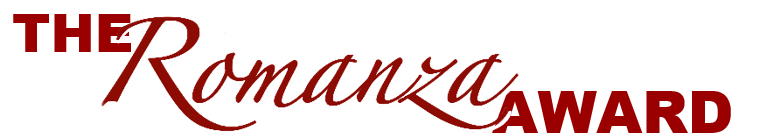 APPLICATION FORMMore info and guidelines: http://www.RomanzaStAugustine.org/award/Date application submitted:Full Name/Title of project/event/exhibit:  Event date(s) and Time(s) of day [Must be held during any of the months June through February. But NOT in March, April or May.]: Presentation venue/address [Must be in St. Augustine, FL]: Amount of Award requested [between $500 and $2,000]: $Name of organization or “Self”: Name and Title of person who will sign the application:Mailing address of applicant: Email: Phone: Is this a not-for-profit 501(c)(3) organization?Applicant type (bold and underline):cultural organizationcharitable projectbandtroupesolo performer/exhibitor/presenterother (specify)______Project Type:concertplayshowcase/reviewexhibitseries other (specify)______Discipline(s):music dancetheatre visual arts film/video/mediaother (specify)______Brief description of the project [1 sentence, 50 words or less]:MAIN NARRATIVE: Uniqueness, artistic quality, and authenticity (30 Points - answer all 4 parts) Explain in what way(s) this program or project is primarily artistic in nature, i.e. The Arts are more than 51% - and not a supplemental part of a larger non-Arts project, operation or endeavor. Talent: Describe the experience, popularity and/or accolades, and any significant qualifications and/or training of principal performer(s)/exhibitor(s). Clearly state whether, and if so how, your project will involve other artists/performers. Explain in what way(s) this program or project is either: a new and unique “special” event, or a new program debut, or a substantial and remarkable enhancement to an existing programWhat makes your project high-quality and/or authentic?Target Audience and Appeal (30 Points -- answer all)AudienceWhat kind of audience (demographics) do you hope to attract?What makes your project more attractive to your intended audience than other projects in a similar genre?Is this a ticketed event, or a free event?Note any significant support from community, business and/or government.VenueWhy have you chosen this particular venue?What size audience do you reasonably expect? [If multi-day, indicate the number of days and the total audience expected over the run.]Marketing (10 Points)Describe your marketing plan.Arts community impact (15 Points - answer both)How will your project improve or benefit your organization’s (or for solo applicants, your personal) aptitude in the Arts and/or in the business of Arts?How will your project contribute to St. Augustine’s self-identity, and/or its external distinction, as a special Arts & culture enclave?Management experience, capability and plan (15 Points - answer all)Provide a Bio for the individual(s) who will manage the project? Management planning When did you start planning this project?Will you still execute this project if it does not win a Romanza Award? (Y/N)How would a Romanza Award make a difference to this project?Is this a fundraising project?Describe any production or technical assistance (outside of performers), and whether paid or volunteer.Complete the attached project budget.PROJECT BUDGET[Fill in all numbers, even if Zero.]* Acknowledge other expected and significant (over $499 each) cash grants, contributions, gifts, sponsorships, etc. or state “None”: _____CERTIFICATION______________________________________			Date: _________________Signature of Applicant___________________________________________________________________________(type the name and Title of the person signing)For: _____________________________________________________        (type the name of Organization/Group that is applying, or “Self”)SUBMISSIONEmail the completed Application FORM and supplemental documents to RomanzaFL@gmail.com   [NOTE: 5 MB maximum total of all attachments including Application, or else the email might not be received.]